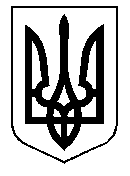 ТАЛЬНІВСЬКА РАЙОННА РАДАЧеркаської областіР  І  Ш  Е  Н  Н  Я31.01.2014                                                                             № 26-2/VIПро звіт голови районної ради про діяльність з січня 2013 року по січень 2014 рокуЗаслухавши та обговоривши звіт голови районної ради Глухенького В.С. про діяльність з січня 2013 року по січень 2014 року, відповідно до пункту 17 частини 6 статті 55 Закону України «Про місцеве самоврядування в Україні",  районна рада  ВИРІШИЛА:1. Звіт голови районної ради Глухенького В.С. про діяльність з січня 2013 року по січень 2014 року взяти до відома (додається).2. Редакції газети „Колос Тальнівщини” та редакції районного радіомовлення систематично висвітлювати роботу районної ради та її депутатів. 3. Врахувати, що текст звіту оприлюднено в засобах масової інформації району та офіційному веб-сайті районної ради.Голова районної ради                                                                  В. ГлухенькийЗвіт 
голови Тальнівської  районної радипро діяльність за період з січня 2013 року  по січень 2014 рокуУ відповідності до Закону України „Про місцеве самоврядування в Україні» я звітую про роботу за період з січня 2013 року   по січень 2014 року.Фактично, це своєрідне підведення підсумків колективної праці голови ради,  кожного депутата, постійних комісій, президії та виконавчого апарату районної ради  про надбання і здобутки, про упущення і прорахунки, про те, що виконано і чого не вдалось зробити за цей період .На початку звіту хочу подякувати депутатам, посадовим особам органів місцевого самоврядування району, районній державній адміністрації, керівникам підприємств, організацій і установ, всім тим, хто приклав своїх зусиль для злагодженої роботи районної ради. Прагнучи максимально забезпечити виконання завдань, визначених Законом України «Про місцеве самоврядування в Україні», районна рада працювала чітко, дотримуючись повноважень та норм, що передбачені чинним законодавством та регламентом роботиНайголовнішим своїм обов’язком вважав і вважаю домогтися згуртування депутатів навколо визначального – вирішення, в межах можливого та повноважень, назрілих життєвих проблем жителів району.Із задоволенням відзначаю, що переважну більшість депутатів районної ради у звітний період характеризувала конструктивна співпраця, взаємна вимогливість, налаштованість на продуктивну роботу і націленість на конкретний результат. Те позитивне, що зроблено – це колективна праця депутатів, постійних комісій, президії, сесійної роботи, виконавчого апарату.
Незважаючи на те, що районна  рада делегувала ряд своїх повноважень  районній державній адміністрації, всі важливі питання, зокрема такі, що стосуються соціально-економічного розвитку, бюджету, реалізації районних програм, комунальної власності вирішувались  спільно.Відповідно чинного законодавства районна рада проводить свою роботу сесійно. За звітній період проведено 7 пленарних засідань  районної ради, на яких за результатами обговорення прийнято 118 рішень. 
Із них 17 рішень – це затвердження нових районних Програм, 8-про внесення змін до вже прийнятих  Програм.Проте, маю відзначити, що головний акцент робиться не на кількості ухвалених рішень, а на їх якості, а також контролі за їх виконанням. Районною радою у звітному періоді заслухано в порядку контролю про хід виконання 43 рішень.На сьогоднішній день діють 60 цільових програм. Необхідно відверто визнати – їх забагато і цілий ряд із них, на жаль, не вирізняються конкретикою. Всі вони, на моє переконання, мали б стати складовими єдиної щорічної Програми соціально-економічного та культурного розвитку нашого району.Проте в ряді випадків прийняття програм пов’язане з вимогами бюджетного законодавства, оскільки саме під відповідні програми можливе виділення бюджетних коштів під час розгляду питань про внесення змін чи доповнень до районного бюджету.Більшість з програм забезпечена фінансовими ресурсами за рахунок коштів районного бюджету. Навіть у цей скрутний час, цього року при формуванні районного бюджету, внесенні змін до нього, ми спільно з міською та сільськими радами знайшли  і виділили кошти на виконання заходів районних програм:- профілактики злочинності в Тальнівському районі на 2011-2015 роки     – 75,0 тис. грн.;- „Турбота” на 2011-2013 роки – 422,9 тис. грн.;- розвитку молочного скотарства особистих селянських господарств Тальнівського району на 2011-2020 роки – 68,7 тис. грн.;- районної цільової соціальної програми забезпечення пожежної безпеки на 2011 - 2015 роки – 18,5тис. грн.;- для утримання закладів галузі ,,Освіта” –  2 785., 8 тис. гривень;- міжгалузевої комплексної програми «Здоров’я населення Тальнівщини на 2004-2011 роки» - 1289,5 тис.грн.;- «Призовна дільниця» на 2011-2015 роки – 12,0 тис.грн.;- розвитку футболу в Тальнівському районі – 20,0 тис.грн.;- інформаційного забезпечення населення району– 153,0 тис.грн.;Вважаю, що маємо позитивні напрацювання в організаційному забезпеченні  підготовки сесій районної ради. Я спільно з виконавчим апаратом   намагався забезпечити виконання вимог Закону України «Про доступ до публічної інформації» , Регламенту районної ради щодо вчасного оприлюднення проектів рішень, їх подання на розгляд ради, якісної підготовки. Працівники виконавчого апарату ,оперативно, на наступний день після надходження проекту оприлюднювали його на офіційному веб-сайті районної ради. Ми прагнули, щоб депутати мали можливість завчасно ознайомитися з проектами рішень та довідковими матеріалами, внести свої пропозиції, належно підготуватися до сесії ради На пленарні засідання запрошувались народні депутати, депутати обласної ради, керівники районних служб, начальники відділів та управлінь райдержадміністрації, міський та сільські голови, представники засобів масової інформації. Це надавало роботі сесій більш активного та цілеспрямованого змісту, дозволяло приймати виважені  рішення, сприяло відкритості та прозорості дій районної ради.  Проте, слід об’єктивно визнати,  що з даного питання ще є над чим працювати.     Хочу відмітити, що відповідно повноважень працювала у звітному періоді і президія районної ради, до складу якої входять  заступник голови районної ради, голови постійних  комісій та голови депутатських фракцій .  У 2013 році проведено 7 засідань, на яких розглядалися питання економічного характеру, бюджетні, соціального захисту населення, формувалися питання порядку денного сесій районної ради, опрацьовувались цілий ряд зауважень, пропозицій і доповнень, висловлених у ході обговорення проектів рішень та інші.Важливою складовою роботи районної ради була діяльність постійних комісій районної ради, які згідно законодавства є органами ради, створеними для вивчення, попереднього розгляду і підготовки питань, які належать до її відання, здійснення контролю за виконанням рішень ради. Головами комісій обрані досвідчені – депутати районної ради кількох скликань:  Захарчук В.В., Карбівнича Т.П., Нестругіна Л.М., Ротаєнко В.М., Руснак Н.П., Саєнко В.К.,  Скіченко М.Д.. Як показала практика, значна частка роботи з розгляду питань відбувається саме на засіданнях 7 постійних комісій, які діють згідно Положення про них та  нормативних актів. З метою глибшого вивчення та обговорення питань, що виносились на пленарні засідання, практикувалось проведення спільних засідань  комісій. За звітний період  було проведено 56 засідань постійних комісій, на яких розглянуто 289  питань.Зокрема, постійною комісією з питань регламенту, депутатської діяльності та етики, яку очолює Нестругіна Л. М., вирішувались питання, націлені на забезпечення, дотримання депутатами Регламенту районної ради, вимог чинного законодавства щодо особистої участі у роботі сесій ради та засідань постійних комісій, норм депутатської етики. На 8 засіданнях комісії розглянуто 42 питання, з яких 24 внесено на розгляд президії та пленарних засідань. Кваліфіковано та виважено розглядались подання прокурора про дострокове припинення повноважень двох депутатів районної ради. Було направлено запити за роз’ясненням у Верховну Раду України. Центральну  виборчу комісію, Міністерство юстиції. На підставі отриманих роз’яснень та висновків комісії районною радою було прийнято рішення , яким не припинено повноважень депутатів. І його ніхто не опротестовував та не скасовував.Виважено і принципово підходили до розгляду всіх питань і члени постійної  комісії з питань планування, бюджету та фінансів на чолі з головою комісії,  депутатом районної ради Карбівничою Т. П.  Головним напрямком в роботі  комісії було формування бюджету району та здійснення контролю за його виконанням. Комісія практикувала  проведення засідань із залученням керівництва та посадових осіб районної ради і державної адміністрації, керівників бюджетних установ,заслуховування їх звітів про використання коштів та інше. У звітному періоді комісія провела 8 засідань, на яких розглянула 29 питань.Висновки та рекомендації цієї профільної комісії лягали в основу подальших рішень районної радиАктивно працювала постійна комісія з питань роботи агропромислового комплексу та базових галузей народного господарства, розвитку підприємництва на чолі з Скіченком М. Д. Нею проведено 6 засідань, розглянуто 33 питань, винесено на розгляд сесій ради -32 . Значна увага була приділена забезпеченню діяльності ради у відповідності із принципами державної  регуляторної політики, реалізації програми соціально-економічного розвитку району. Постійна комісія з питань забезпечення законності, правопорядку, прав і свобод громадян  (голова комісії Саєнко В. К.)  провела 6 засідань на яких  розглянула 34 питання.  На контролі комісії знаходяться  рішення  про районні Програми правової освіти населення Тальнівського району на 2011-2015 роки, підвищення рівня безпеки дорожнього руху на території Тальнівського району на період до 2016 року, а також  про районну Програму профілактики злочинності в Тальнівському районі на 2011-2015 роки із змінами. Комісія розглядала  подання прокурора та прийняла відповідні  висновки, які були враховані на сесії районної ради.Ефективно працює постійна комісія з питань адміністративно-територіального устрою, регулювання земельних відносин, охорони навколишнього природного середовища на чолі з Захарчуком В. В. За звітний період проведено 4 засідання, підготовлено й заслухано 29 питань,з них 22 були винесені на засідання президії та сесії районної ради. Найважливішими питаннями, які розглядалися на засіданнях були контроль виконання Програм розвитку земельних відносин у Тальнівському районі на 2011-2020 роки, утилізації непридатних, заборонених до використання та невідомих пестицидів, погодження, в межах компетенції, ряду питань по затвердженню технічної документації по визначенню нормативно-грошової оцінки земельних ділянок та зміни меж населених пунктів району. Рекомендації комісії ввійшли в основу прийнятих радою рішень з даних питань. В полі зору профільної комісії постійно знаходиться питання  щодо охорони навколишнього природного середовища та   збереження, захисту і ефективного використання в районі полезахисних смуг та інших лісових насаджень, що не належать до земель лісового фонду.Постійну комісію з питань захисту населення від наслідків Чорнобильської катастрофи, охорони здоров’я та соціального захисту населення; освіти, культури, засобів масової інформації, сім’ї, молодіжної політики, фізкультури та спорту очолює депутат районної ради Руснак Н.  П.  Свою діяльність комісія здійснювала відповідно плану роботи районної ради. Протягом 2013 року проведено 8 засідань комісії, на яких розглянуто 66 питань.   Одним із головних напрямів роботи постійної комісії є контроль за реалізацією районних цільових програм, спрямованих на забезпечення функціонування і розвиток медицини (11програм), культури (2), освіти (3), спорту(2), соціального захисту населення (8), зокрема, дітей та вирішення молодіжних проблем (4).  Члени комісії високо досвідчені фахівці своєї справи, протягом всього періоду роботи були активними, відповідальними і небайдужими до всього, що відбувається в територіальних громадах району. Тому комісія працювала на високому професійному рівні, приймала обгрунтовані та виважені рішення.Великий обсяг роботи виконувала комісія з питань управління   комунальною власністю, утримання житлово – комунального господарства, роботи транспорту, зв’язку, торгівельного та побутового обслуговування населення, яку очолює Ротаєнко  В. М.  На 6 засіданнях комісії розглянуто 56 питань. На контролі комісії знаходяться  8 прийнятих районних  програм. Комісією  особливо звертається увага вивченню питань реформування галузі медицини, удосконалення роботи щодо управління  майном спільної власності територіальних громад сіл і міста району. Вона ефективно співпрацює з відділами та управліннями районної державної адміністрації. Депутати опікуються проблемами жителів району, за необхідності надається консультаційна допомога.В той же час вважаю, що постійним комісіям ще не сповна  вдалося забезпечити підвищення ефективності  роботи з питань  детального аналізу внесених проектів, напрацювання та надання чітких пропозицій. Адже контроль за виконанням прийнятих районною радою рішень покладено, в основному, на постійні комісії ради. Аналіз стану справ у цьому питанні свідчить, що нам необхідно вдосконалювати механізм контролю за виконанням рішень ради, зробити його більш дієвим. На це мають бути спрямовані зусилля голів постійних комісій та виконавчого апарату ради.У звітному періоду велика увага приділялась освітній галузі району. На сьогодні в районі працює 31 загальноосвітній  навчальний заклад (з них 14 – загальноосвітніх шкіл, 14 навчально-виховних комплексів, заклади нового типу: ліцей та загальноосвітня школа – гімназія, школа-інтернат санаторно-курортного типу), в яких навчаються 3297 дітей. Дітей  віком від 1-6 років – 1607 осіб, з них 1408 осіб – відвідують дошкільні навчальні заклади району.Значний обсяг робіт проводиться з оптимізації мережі навчальних закладів. При цьому основна увага звертається на те, щоб не допустити погіршення надання освітніх послуг. Протягом 2013 року районною радою прийнято 3 рішення  щодо реорганізації загальноосвітніх шкіл І-ІІІ ступенів у навчальний заклад І-ІІ ступенів (Веселокутська, Зеленьківська та  Онопріївська ЗОШ). У зв’язку із значним зменшенням дітей Шаулиський навчально-виховний комплекс «дошкільний навчальний заклад-загальноосвітня школа І-ІІ ступенів» реорганізували  у навчальний заклад І ступеня. Також були прийняті рішення районної ради  про створення  на базі існуючих загальноосвітніх шкіл та дошкільних навчальних закладів -  навчально-виховних комплексів в  селах Кобринова Гребля та  Заліське.               Важливим фактором здобуття якісної освіти є підвезення школярів, які проживають за межею пішохідної доступності до місця навчання та зі школи додому. Такого підвозу потребує 200 учнів. В районі є 7 шкільних автобусів, які повністю забезпечують підвіз учнів до навчальних закладів.Хочу віддати належне всім сільським головам за співпрацю і ті зусилля, які вони протягом року вклали у розвиток галузі освіти.Вживались заходи щодо реалізації прийнятої  цільової програми впровадження в Тальнівському районі проекту ПРООН та ЄС «Місцевий розвиток, орієнтований на громаду-ІІ» на  2012 – 2015 роки. Згідно програми  проведено ремонт:- в Соколівоцькій  загальноосвітній школі теплогенераторної для опалення школи, використано 224.4 тис.грн.;- системи опалення головного корпусу навчально-виховного комплексу; в с. Криві Коліна, вартість проекту – 161,14 тис. грн. ;- із заміною віконних блоків будівлі Майданецької ЗОШ І-ІІІ ступенів, вартість проекту – 103,97 тис. грн.  Також планувалось проведення ремонту системи опалення Веселокутської ЗОШ І-ІІ ступенів, вартість проекту – 398,03 тис. грн., але його не вдалося реалізувати із-за не проходження платежів через  органи Держказначейства. Тому в цьому році потрібно докласти максимум зусиль для виконання цих робіт.Загалом хочу відзначити, що виробники, аграрії, підприємці, батьки повернулись обличчям до навчально-виховних закладів в районі. Не є секретом те, що в загальноосвітніх школах ремонти проведені саме за їхню спонсорську допомогу. На даний час це співробітництво необхідне, бо всі розуміють, що саме за шкільною партою виростають майбутні покоління нашої держави і ці добрі справи в подальшому повернуться сторицею.На постійному контролі перебувають  районні програми «Освіта Тальнівщини»  та  «Сільська школа Тальнівщини».Районною радою  реалізується державна політика в галузі культури. У серпні 2013 року затверджено Перелік закладів культури базової мережі Тальнівського району. Мережа установ культури Тальнівського району складається із 34 сільських Будинків культури  та  клубів, районного Будинку культури; 31 – сільських та 2 районних бібліотек; дитячої музичної школи із філіалом в  с. Мошурів; та державного історико-культурного заповідника «Трипільська культура». Переважна більшість закладів знаходиться на території сільських рад. Нажаль незважаючи на неодноразові спроби, з різних причин нам не вдалося відновити роботу районного музею історії хліборобства, який не працює більше 7 років. Сподіваюсь, що спільно з міською радою  ми вирішимо це питання.Районною радою у 2013 році прийнято програму підтримки та розвитку сільських клубних закладів на 2013-2015 роки, заходи якої спрямовані на комплексне об’єднання творчих, інтелектуальних, матеріально-технічних ресурсів для вирішення актуальних проблем в галузі культури, поліпшення умов зберігання національного культурного надбання, організації культурно-мистецького обслуговування населення, активної участі територіальних громад у реалізації завдань, спрямованих на створення умов для розвитку культурного простору та організації дозвілля.Впродовж року значно зміцнилась матеріально-технічна база закладів культури. Проведено значний обсяг робіт з ремонту Білашківського, Соколівоцького, Глибочківського, Веселокутського, Вишнопільського сільських будинків культури, Чеснопільського  та Шаулиського клубів.   Важливо наголосити, що пріоритетним напрямком нашої роботи була турбота про охорону здоров’я. Не випадково майже кожне десяте із розглянутих протягом звітного періоду питань стосувалося саме медичного обслуговування населення. В 2013 році прийнято 13 районних Програм з питань охорони здоров’я. Медична допомога в районі надається 33 лікувально-профілактичними закладами: центральною районною лікарнею, 6 амбулаторіями загальної практики - сімейної медицини, 2 сільськими лікарськими амбулаторіями, 24 ФАПами. Депутати районної ради дбали і надалі дбатимуть  про фінансування галузі медицини. Особлива увага приділялася зміцненню матеріально – технічної бази закладів охорони здоров’я. Крім бюджетних коштів використовувались і благодійні. Так за сприяння народного депутата України Ничипоренка В.М. придбано пересувний рентгенологічний апарат та дефібрилятор. За кошти субвенції  міської ради придбано гематологічний аналізатор та аналізатор  електролітів. Зроблено вагомі кроки щодо покращення   матеріального та медикаментозного  забезпечення  лікувально –профілактичних закладів району. Особлива увага  приділяється питанням вдосконалення організації надання медичних послуг населенню району та стану фінансування галузі, розвитку її матеріально-технічної бази, і, що найголовніше - ефективному функціонуванню лікувальних закладів у сільській місцевостіНа даний час проводиться  робота щодо реформування галузі охорони здоров’я в районі та створення центру первинної медико-соціальної допомоги. У травні місяці 2013 року прийнято рішення районної ради про передачу майна відділення швидкої  медичної  допомоги  центральної  районної лікарні до спільної власності територіальних громад сіл, селищ, міст області  на баланс комунальної установи «Обласний центр екстреної медичної допомоги та медицини  катастроф Черкаської обласної ради».Але у сфері медичного обслуговування  ще багато проблем, які чекають свого невідкладного розв’язання.  По перше – це кадрова проблема. Нажаль залишається відкритим питання забезпечення лікарями та житлом. В 2013 році працевлаштовано лише 3 лікарі , 2 фельдшери, та в с.Колодисте виділено житловий будинок для молодого спеціаліста. Нам більше потрібно працювати над  закріпленням молодих спеціалістів – лікарів, вчителів,працівників культури. Для цього необхідно вирішувати питання забезпечення їх житлом. На превеликий жаль ,за бюджетні кошти вирішити це неможливо. Без допомоги громади тут не обійтись. Тому доцільно було б створити благодійний фонд для придбання їм житла. Ще одна болюча тема - ціни на медикаменти: необхідно добиватися, щоб вони були обґрунтовані, безпідставно не підвищувалися.В полі зору в районі були проблеми соціального захисту населення. На виконання Закону України “Про статус і соціальний захист громадян, які постраждали внаслідок Чорнобильської катастрофи”  впродовж 2013 року в санаторіях України оздоровлено 316 потерпілих громадян, хоча потребують лікування в двічі більше. Особам з обмеженими можливостями, інвалідам видаються засоби реабілітації, вони забезпечуються протезними виробами. Так в 2013 році  на ці цілі виділено близько 100 тисяч гривень. За рішенням районної ради інвалідам по зору 1 та 2 групи надано 50% знижку у користування комунальними послугами.  За рахунок коштів районного бюджету 90 літнім інвалідам війни та учасникам бойових дій щомісячно виплачується стипендія в розмірі 100 грн..Всього отримали допомоги та компенсаційні виплати  3395 осіб на загальну суму майже 33 млн.грн..Впродовж  2013 року за призначенням субсидії звернулися 1588 сімей, які отримали субсидій на суму більше мільйона гривень.Депутати особливо опікуються проблемами стаціонарного відділення територіального центру, в якому постійно проживають 38 осіб та Центром соціальної реабілітації дітей – інвалідів, в якому   проходять соціальну реабілітацію близько 60 дітей з обмеженими можливостями. В минулому році в тер центрі проведено поточний ремонт  житлових кімнат та капітальний ремонт харчоблоку. Оформлено 4 державних акти на землю, загальною площею . В звітний період районною радою значна увага приділялась питанням управління та утримання об’єктів спільної власності територіальних громад сіл і міста району. Свідченням того є прийнятті сесією районної ради 37 рішень, які  стосувались майнових питань.Проведено значну  роботу щодо впорядкування переліку об’єктів спільної власності територіальних громад сіл і міста Тальнівського району. З даного питання   прийнято  12 серпня 2013 року рішення. Крім того по кожному об’єкту заведено справу, у яку зібрано всі наявні право установчі документи на об’єкт.На сьогоднішній день нараховується 80 об’єктів, що належать до спільної  власності територіальних громад сіл і міста Тальнівського району, найбільше їх по відділу освіти райдержадміністрації  та центральній районній лікарні по 34.  У 2013 році на два об’єкти виготовлено  свідоцтва на право власності, це на майновий комплекс по вул. Радянська,83, м.Тальне та Майданецьку загальноосвітню школу, підготовлено всі необхідні документи для виготовлення  свідоцтва на право власності ще на  два майнові комплекси. Одним із напрямків  ефективності використання майна є передача його в оренду як фізичним так і юридичним особам. За допомогою оренди,  реалізуються права як  власника (орендодавця)  щодо отримання доходу, так інтереси орендаря, що дає змогу ефективно використовувати орендоване ним майно для здійснення  своєї господарської діяльності. За 2013 рік від здачі в оренду майна  надійшло коштів орендодавцям  179,1 тис. грн., в тому числі до районного бюджету 21,8 тис.грн.. Проте, ще не всі об’єкти спільної власності територіальних громад сіл і міста Тальніського району  мають технічну документацію та право установчі документи, зокрема це стосується загальноосвітніх шкіл, закладів медицини та культури. Тому з основних напрямків подальшої роботи ради  є забезпечення об’єктів спільної власності право установчими документами.Окремо слід зупинитися на постійно гострій проблемі оздоровлення навколишнього середовища, раціонального використання природних ресурсів. Поза всяким сумнівом, питання охорони природи, чистої води, збереження родючості ґрунтів є як ніколи актуальними.Районною радою вживаються заходи по забезпеченню екологічної безпеки в районі. В квітні проведено суботники,  акції по благоустрою та озелененню приурочені Дню довкілля – здійснювалось прибирання територій,  впорядкування кладовищ і пам’ятників. Кожен депутат долучився також до акції «Посади дерево». Вони разом з працівниками виконавчого апарату районної ради, райдержадміністрації  та з депутатами місцевих рад у селах та місті висадили понад 1000 дерев. 27 червня я та депутати районної ради Кравчук А.А., Харченко О.М., Руснак Н.П., Любіченко Л.В., Рушай Л.І., Терлецький О.І., Лаціна П.О., Безрідний В.А., Данилюк М.В., Ротаєнко В.М., Коваль В.Д., Захарчук В.В., Синьогуб В.М., Нестругіна Л.М. та працівники і депутати міської ради провели суботник із впорядкування прилеглої території в «Мисливському замку» графа Шувалова та наведенню належного санітарного стану всередині приміщення.Вже кілька років в Тальянках не вирішувалось питання облаштування  сміттєзвалища. За нашим клопотанням в 2013 році було виділено і освоєно з обласного бюджету 270 тис.грн. та 30 тис.грн. сільського бюджету на будівництво місця під сміттєзвалище. Тепер прохання до жителів громади дотримуватись санітарних норм та не створювати стихійних нагромаджень твердих побутових відходів.На виконання районної програми утилізації непридатних, заборонених до використання та невідомих пестицидів комісійно проведено інвентаризацію наявних заборонених до використання речовин на хімічних складах господарств району. За кошти обласного, районного та сільських бюджетів перезатарено і відправлено на утилізацію  непридатних, заборонених до використання та невідомих пестицидів. Забезпечено  зберігання близько 12 тонн заборонених речовин, які залишились на території району, в закритому складі та герметичних мішках. При наявності коштів у 2014 році планується  дані  залишки відправити на утилізацію.Проблемним залишається питання реалізації районної програми  «Питна вода Тальнівщини» на 2010-2020 роки в частині забезпечення населення району якісною питною водою, особливо в сільській місцевості. Так в минулому році для забезпечення жителів села Веселий Кут питною водою вдалося залучити кошти державного бюджету в сумі 50 тис.грн., сільського бюджету 28тис.грн.  і  приємно, що наш депутат Стеценко І.В. виділив в рахунок соціальної угоди на виконання цих робіт 22тис.грн.. Районна, міська та сільські ради спільно з райдержадміністрацією намагаються сприяти виконанню заходів передбачених даною програмою. Програмою економічного і соціального розвитку Черкаської області  на 2014 рік передбачено будівництво двох свердловин у місті Тальному та однієї у селі Мошурів. За сприяння народного депутата України  Ничипоренка В.М. в минулому році уже збудували одну свердловину в місці Тальному, але із-за не проходження платежів через органи Держказначейства дані роботи були незавершені. Окремі заходи з даного питання закладені у районну програму соціально - економічного та культурного розвитку району  на  2014 рік та відповідних програмах населених пунктів району.Не буде перебільшенням, коли скажу, що які б економічні проблеми ми з вами не вирішували, однією з найголовніших залишається проблема села. Через незалежні від нас причини саме аграрний сектор економіки опинився сьогодні чи не в найскрутнішому становищі. Тут мало що зроблено для налагодження нових форм організації праці людей, реалізації сільськогосподарської продукції, захисту результатів важкої праці  сільгоспвиробників від посередників та цінової політики .Районна рада спільно з райдержадміністрацією та  органами місцевого самоврядування на місцях приділяють значну увагу питанням розвитку села та аграрного комплексу району.Впродовж останніх років в районі збережена позитивна динаміка в сільськогосподарському виробництві. Для забезпечення продовольчої безпеки району на контролі перебуває  Програма забезпечення потреби району у продовольчому зерні на 2009-2015 роки.Свою діяльність на території району здійснюють 114 сільськогосподарських підприємства різних форм власності, з яких 67 - фермерські господарства. Також в районі виробництвом сільгосппродукції займається близько 9 тисяч особистих селянських господарств.Завдячуючи злагодженій роботі всіх сільськогосподарських структур, керівників, спеціалістів у 2013 році  зібрано рекордний урожай зернових - більше 213 тисяч тонн,  при середній  урожайності 59,4 ц/г.В цьому велика заслуга керівників сільськогосподарських підприємств, які є депутатами районної ради Скіченка М.Д., Скіченка А.П., Швеця Л.П., Підгорного А.В., Тульчинського С.Б., Терещука І.К., Маленка А.Б., Кочмара П.М.,Стеценка І.В., Бондарчука В.І., Глийового М.С.,Данилюка М.В.,Коваля В. Д., Кутаса Б.П. та інших.За попередніми фінансовими показниками тваринницька галузь нашого району є прибутковою. Найкращих результатів у виробництві продукції тваринництва досягнуто у ТОВ «Промінь АА», де головним зоотехніком працює депутат районної ради Лаціна П.О. На виконання програми розвитку молочного скотарства особистих селянських господарств Тальнівського району на 2011-2020 роки в минулому році багатодітним сім’ям району передано в безкоштовне користування 25 нетелів у особисте селянське господарство, придбаних за спонсорські кошти та сприяння керівників сільськогосподарських підприємств та депутатів. Реалізуючи інтереси територіальних громад, ми прагнемо створити умови для розв'язання всього комплексу соціальних проблем, реалізації програм соціально-економічного і культурного розвитку як району в цілому, так і окремих територіальних громад. На сьогодні ми можемо говорити про збалансованість складу ради, її дієвість, працездатність, готовність справлятися з державотворчими функціями. Це чи не найбільше полегшує мою роботу, як голови районної ради, а головне - підвищує ефективність її діяльності. 	Практика показує, що потреба у сильному місцевому самоврядуванні зростає з кожним днем. При цьому важливо пам’ятати, що досягнення успіхів у суспільно-політичному житті значною мірою залежить від ефективної взаємодії  між законодавчою та виконавчою гілками влади. Співпраця між радою та державною адміністрацією є надійним підґрунтям для виконання завдань щодо подальшого розвитку економіки, соціального захисту, духовності тощо.Вважаю,що районна рада особливо уважно й зважено підходить до забезпечення здорової   суспільно-політичної атмосфери. Через депутатські фракції в районній раді налагоджено ділові стосунки з осередками районних політичних партій та громадськими і творчими організаціями. Районна рада ніколи не уникала й не уникатиме відкритості, діалогу. Всі можливості для вивчення діяльності ради, прийнятих нею документів мають засоби масової інформації.Реалізуючи інтереси територіальних громад, ми прагнемо створити умови для розв'язання всього комплексу соціальних проблем, реалізації програм соціально-економічного і культурного розвитку як району в цілому, так і окремих територіальних громад. При цьому важливо пам’ятати, що досягнення успіхів у суспільно-політичному житті значною мірою залежить від ефективної взаємодії  між органами виконавчої влади та місцевого самоврядування. Співпраця між радою та державною адміністрацією є надійним підґрунтям для виконання завдань щодо подальшого розвитку економіки, соціального захисту, духовності тощо.Вважаю,що районна рада особливо уважно й зважено підходить до забезпечення здорової   суспільно-політичної атмосфери. Намагаюсь ,щоб через депутатські фракції в районній раді були налагоджені ділові стосунки з осередками районних політичних партій, громадськими і творчими організаціями. Районна рада ніколи не уникала й не уникатиме відкритості та діалогу. Депутати районної ради є активними учасниками громадського життя району та беруть участь у всіх заходах, які проводяться в районі, а деякі залучаються до їх підготовки. Зокрема, з нагоди пошанування учасників війни, воїнів-інтернаціоналістів. чорнобильців, при відзначені професійних свят. Всі депутати, які є підприємцями, керівниками підприємств, установ та організацій постійно надають матеріальну  підтримку учасникам Великої Вітчизняної війни, вдовам, багатодітним родинам.  Традиційно проходять святкування Дня села.. Достойно та успішно  представляють наш район   працівники  культури на різних обласних заходах. Це все є ще одним кроком в історії культурного розвитку районуПідтримують депутати і розвиток спорту в районі, надаючи благодійну допомогу спортсменам для участі в  сільських, районних, обласних і навіть всеукраїнських змаганнях. Приємно, що вони і особистим прикладом пропагують здоровий спосіб життя. Так 27 квітня цього року на базі району було проведено фінал обласної спартакіади серед депутатів обласної, районної, міських, сільських та селищних рад. Нами було прийнято 19 команд з районів та міст обласного підпорядкування області. Команда Тальнівського району, більшість якої склали депутати районної ради, зайняла 2 загальнокомандне місце в області Крім цього, в квітні-травні проходила районна спартакіада серед держслужбовців та посадових осіб місцевого самоврядування, в якій взяли активну участь  команди районної ради: з волейболу та міні-футболу, які вибороли перші місця  не зазнавши жодної поразки . Хочу подякувати за активну участь депутатам Оратівському В.В., Танцюрі В.В Маленку А.Б., Данилюку М.В., Стеценку І.В., Свідерському Ю.В.,  Сухоносу В.В.,  Пелиху В.А., Бондарчуку В.І., Захарчуку В.В., Безрідному В.А., Гурбичу М.Т.Також впродовж січня-травня 2013 року проходили зональні змагання  серед сільських територіальних громад під девізом «Найспортивніше село-2013». А 8 червня на стадіоні будівельно-економічного коледжу в лісопарку відбулася фінальна частина змагань на призи районної ради. За наслідками напруженої цікавої боротьби у фіналі І загальнокомандне місце виборола команда Кобринівської громади, ІІ – Білашківської, ІІІ – Романівської громади. Слід відмітити, що більшість народних обранців  з усією відповідальністю ставляться до своїх депутатських обов'язків, регулярно відвідують засідання постійних комісій та пленарні засідання сесій, беруть активну участь в обговоренні питань та підготовці проектів рішень. Сьогодні я дякую всім депутатам районної ради, які сумлінно та відповідально виконують свої депутатські обов’язки та повноваження. Поряд з цим мене турбує те, що окремі наші колеги не виявляють особливого бажання працювати в раді. Так, по 12-16 сесій із 25  проведених за 3 роки роботи ради пропустили 8  депутатів. Поряд з цим в роботі всіх сесій цього скликання взяли участь депутати Кравчук А.А., Саєнко В.К., Сарана О.Д., Ротаєнко В.М, а у звітному періоді  також Балановська Т.П., Данилюк М.В., Кравченко Л.В., Копійченко В.П., Накопюк В.І., Скіченко М.Д., Харченко О.М. Вони розуміють, що брати участь в пленарних засіданнях ради  та в засіданнях постійних комісій це обов’язок депутата.  При цьому нагадую, що у випадку пропуску депутатом більше половини пленарних засідань або засідань постійних комісій без поважних причин районна рада може звернутися до виборців з пропозицією про відкликання такого депутата у встановленому законом порядку  Ще не всі депутати сповна використовують у своїй діяльності повноваження, визначені Законом України «Про статус депутатів місцевих рад». Мова йде про використання права на депутатське звернення та внесення на розгляд ради депутатського запиту     За звітний період було внесено лише 4 запити. На мою думку це мало. Всі запити були розглянуті, прийняті відповідні рішення та направлені виконавцям. Але, нажаль,не всі отримані відповіді задовольняють депутатів та виборців.Має конструктивний характер співпраця  з районною державною адміністрацією, зокрема в сферах виконання бюджету, виконання Програми економічного і соціального розвитку району на 2013 рік, сільського господарства, реалізація питань з реформування медичної галузі району, тощо. Як і в попередні роки, взаємодія районної ради та районної державної адміністрації здійснювалася виключно відповідно до Закону України «Про місцеве самоврядування в Україні», інших нормативних актів та делегованих повноважень. Ведеться постійний контроль за виконанням районних програм, розробляються нові програми розвитку. Я переконаний, що лише спільними зусиллями районної ради та районної державної адміністрації можна зробити процес прийняття рішень ефективним, а результати дієвими.З метою вирішення нагальних проблем району районна рада спільно з райдержадміністрацією неодноразово зверталась з листами про надання необхідної допомоги до обласної ради та обласної державної адміністрації. Ми отримуємо постійну допомогу та підтримку від народних депутатів України Бобова Г.Б., Ничипоренка В.М., Яценка А.В., депутатів обласної ради Брожика В.Л. та Короткова О.Г. Вони завжди переймаються проблемами закладів освіти, медицини, культури району, людей похилого віку, тяжко хворих, надаючи посильну матеріальну допомогу, вирішують лікування за бюджетні або благодійні кошти.  У місцевому самоврядуванні, на відміну від виконавчих органів влади, відсутнє  підпорядкування по вертикалі. Натомість ми з вами підпорядковані Закону і волі виборців, а це, на моє глибоке переконання, - найвищий ступінь відповідальності. Районна рада виступає в своєму роді координатором у спільній діяльності районної  та місцевих  рад. В нашому районі 1 міська та 27 сільських  рад. Вони не лише представляють на місцях державу і владу, а й виступають безпосередніми носіями інтересів територіальних громад. Міський та сільські голови - це справді центральні фігури громад, які несуть персональну відповідальність за здійснення наданих їм Законом повноважень..Сьогодні в районі немає жодної ради, яка працювала б в «тепличних умовах». Важко усім. Але той, хто хоче працювати, хто з відповідальністю відноситься до дорученої справи, той шукає і знаходить різноманітні шляхи виконання завдань. І реально вирішує питання, зокрема, за рахунок власних можливостей та ініціативи.Виходячи з цього, прагнемо надавати місцевим радам різноманітну допомогу, щоб вони могли працювати активно, послідовно, цілеспрямовано, а головне - компетентно, із чітким розумінням прав і обов'язків. Спільно з районною державною адміністрацією ми докладаємо зусилля для підвищення ролі органів місцевого самоврядування району, їх голів, як повноправних господарів у населених пунктах, допомагаємо налагодити їх ефективну взаємодію з органами  виконавчої влади. З метою вироблення узгоджених пропозицій з питань діяльності місцевого самоврядування, обміну досвідом роботи створена і працює Консультативно-координаційна рада з питань місцевого самоврядування при голові районної ради, яка об’єднує міського та сільських голів. Така форма роботи дозволяє знаходити та виробляти спільні підходи до розв’язання проблем територіальних громад. У звітному періоді  відбулося  5 засідань Координаційної  ради, на яких розглянуто і обговорено 15 питань, що знайшли своє відображення у подальшій діяльності представницької і виконавчої влади. Зокрема ,саме на засіданні координаційної ради за участю всіх сільських голів було прийнято рішення про проведення районної естафети з нагоди 200-річчя від дня народження Тараса Шевченка, 60-річчя утворення Черкаської області та 90-річчя утворення Тальнівського району. І вона успішно крокувала від села до села на високому організаційному, художньому рівні, за участю великої кількості жителів територіальних громад впродовж квітня-листопада 2013 року. Вона дала можливість кожному усвідомити свій нерозривний зв'язок із рідною землею, відчути духовну спорідненість з її звичаями і традиціями, скласти данину шани й поваги нашим землякам, які творили історію краю. Гідно зустріли та провели обласну естафету «Черкащина. Віхи шістдесятирічної історії» В підготовці та проведенні естафет активну участь взяли сільські голови та їх нечисленні колективи,працівники райдержадміністрації, культури, практично всі депутати районної ради. Обсяг завдань, поставлених перед місцевими радами та їх посадовими особами величезний. Разом з тим, багатьом посадовцям, що очолили місцеві ради, за браком досвіду та необхідних знань не завжди вдається швидко й правильно віднайти шляхи вирішення існуючих проблем. Саме тому нами проводиться цілеспрямована робота щодо підвищення професійного рівня посадових осіб місцевого самоврядування, які були б здатні професійно, відповідально і ефективно виконувати управлінські функції з урахуванням потреб соціально-економічного розвитку територіальних громад.Для цього  відпрацьовується система навчання посадових осіб органів місцевого самоврядування. Працівниками виконавчого апарату районної ради організовувалось підвищення кваліфікації в Черкаському обласному центрі перепідготовки та підвищення кваліфікації працівників органів державної влади, органів місцевого самоврядування, державних підприємств, установ і організацій 5 сільських голів, 9 секретарів, 5 бухгалтерів, 3 землевпорядники. Також проводився виїзний  одноденний семінар для всіх сільських голів в м.Черкаси з питань  запобігання і протидії корупціїСпільно з райдержадміністрацією, проводились семінари-практикуми щомісячно із секретарями,  та по мірі необхідності із землевпорядниками та бухгалтерами сільських рад. Надавалась виконавчим апаратом районної ради необхідна допомога радам  сільським виборчим комісіям в підготовці та проведенні проміжних виборів депутатів Лащівської, Мошурівської, Білашківської сільських рад, позачергових виборів Колодистенського та Майданецького сільських голів.    У своїй подальшій  роботі районна рада буде і надалі тісно співпрацювати з сільськими, міською радами, оперативно розглядати актуальні питання, пов’язані з життям району та напрацьовувати узгоджені підходи до вирішення проблемних питань територіальних громад району, віднесених до компетенції місцевого самоврядування.У звітному періоді здійснювалось вшанування, відзначення і заохочення кращих працівників та трудових колективів підприємств, установ і організацій району всіх форм власності, які своєю працею зробили вагомий внесок в економічний, соціальний та культурний розвиток району, заслужили авторитет і визнання у членів районної територіальної громади. Відповідно до Положення про відзнаки районної ради та райдержадміністрації за  вагомі  здобутки, значний  вклад  у соціально-економічний та культурний розвиток району, плідну благодійну та громадську діяльність, а також з нагоди державних та  професійних свят, пам’ятних і ювілейних дат 116 осіб та 32 підприємства,організації відзначено Грамотами та Подяками районної ради та районної державної адміністрації. Згідно клопотань районної ради 3 особи нагороджено грамотами обласної ради.У підвищенні ефективності  діяльності  районної ради немалу роль відіграє  виконавчий апарат районної ради. Працівники апарату здійснювали організаційне, правове, інформаційне, аналітичне, матеріально-технічне забезпечення діяльності районної ради, постійних комісій, президії районної ради. При здійсненні повноважень виконавчий апарат тісно співпрацює з виконавчим апаратом обласної ради У звітному періоді ми також добивались тісної взаємодії виконавчого апарату ради та депутатського корпусу, з органами виконавчої влади, органами та посадовими особами місцевого самоврядування, . Вони спільно працювали над підготовкою пленарних засідань та засідань постійних комісій, попередньо вивчали стан справ з обговорюваних проблем, відпрацьовували проекти рішень, надавали допомогу постійним комісіям в оформленні протоколів.   Районна рада та її виконавчий апарат в 2013 році здійснювали  державну регуляторну політику відповідно до Закону України «Про засади державної регуляторної політики у сфері господарської діяльності» та інших законодавчих актів. При її здійсненні керувались принципами доцільності, ефективності, збалансованості, передбачуваності, прозорості та врахування громадської думки. З даного питання звіт заслухано на сесії районної ради 9 грудня 2013 року, прийнято відповідне рішення та опубліковано в районній газеті «Колос Тальнівщини».Значна увага в приділялась роботі із документами. Так, у 2013 році до районної ради надійшло 1041  листів, інформаційних  запитів, заяв та пропозицій, які потребували вивчення, можливого вирішення та надання кваліфікованої відповіді. Надіслано в різні організації 604 листи, та в порядку надання практичної, методичної допомоги сільським      радам будо доведено до їх відома понад 280 документів та інформаційних матеріалів.За  цей період було прийнято 170 розпоряджень голови районної ради, які стосуються основної діяльності ради та кадрових питань. Всі прийняті рішення районною радою шостого скликання подавались в районну прокуратуру.Приємно зазначити, що за звітний період у виконавчий апарат районної ради не надійшло жодного протесту прокурора  на рішення  районної ради, розпорядження голови ради та жодного припису прокурора на дії чи бездіяльність голови ради як посадової особи. Це свідчить про те, що районна рада, її посадові особи при вирішенні питань діяли виключно у правовому полі відповідно до основних принципів, викладених у статті 19 Конституції України.Районною радою приділяється увага роботі із зверненнями громадян, що проявляється у двох формах: особистий прийом громадян посадовими особами місцевого самоврядування та робота з письмовими пропозиціями, заявами, скаргами громадян. За  2013 рік до районної ради надійшло  103 звернення громадян, що на 21 менше, ніж за попередній звітний період.Серед усіх категорій населення, найчастіше зверталися пенсіонери, інваліди, селяни, працівники бюджетної сфери. Жителями району порушуються питання різної тематики, але домінуючими є проблеми соціального захисту, а саме: надання матеріальної допомоги, отримання пільгового автотранспорту, забезпечення соціальних виплат. Для  вирішення питання про надання матеріальної допомоги із районного бюджету використано коштів на загальну суму 30,8 тисяч гривень.Незважаючи на ряд вжитих організаційних і методичних заходів, спрямованих на покращення роботи із зверненнями громадян, зазначена ділянка роботи потребує подальшого вдосконалення. Це, зокрема, стосується організації прийому депутатами ради.Вважаю за необхідне проінформувати вас також, які заходи вживаються виконавчим апаратом районної ради щодо забезпечення гласності в нашій з вами діяльності. За звітній період, як і в попередні роки, районна рада проводила свою роботу відкрито і гласно, приділяла постійну увагу зв'язкам із засобами масової інформації, керуючись при цьому чинним законодавством . Стараємось, щоб всі події, які відбуваються за участю депутатів районної ради, висвітлювались в місцевих засобах масової інформації та розміщуємо на офіційному веб-сайті районної ради. Працівниками виконавчого апарату проведено низку заходів щодо урізноманітнення та інформаційного його наповнення.  На сторінках газети періодично друкуються матеріали про роботу сільських та міської рад, депутатів різних рівнів  Щиро надіюсь, що на сторінках районної газети та на сайті будуть з’являтися і матеріали, подані депутатами районної ради.Враховуючи вимоги Закону України «Про доступ до публічної інформації» на офіційному сайті районної ради розміщено всі прийняті районною радою цього скликання рішення. В розділі «Проекти документів» завчасно розміщуємо проекти рішень, які виносяться на чергову сесію. Думаю, це дасть можливість кожному долучитись до доопрацювання проектів, які виносяться на наш розгляд, ще завчасно до засідань профільних комісій і при бажанні внести свої пропозиції.В районі створене здорове конкурентне середовище в інформаційному просторі. Це сприяє тому, що ефективно реалізується конституційне право тальнівчан на інформацію. Відтак  районна рада розуміє, що від ділової взаємодії зі ЗМІ значною мірою залежить ефективність нашої роботи і ступінь довіри до влади з боку населення.  Підсумовуючи зазначене, варто наголосити, що основна мета звіту  не тільки проаналізувати діяльність за рік, а й разом   визначитись щодо основних напрямків та пріоритетів  в нашій подальшій роботі, адже у різних сферах  соціально-економічного  розвитку району ще залишаються проблеми, які  потребують особливої уваги всіх  владних структур, депутатів  районної, міської та сільських рад. Їх вирішення вимагає від народних обранців  ще більшої  наполегливості, принциповості  і професіоналізму.Звичайно не все вдається в нашій роботі, для цього є як об’єктивні, так і суб’єктивні причини. Щось зроблено, але ще більше нам потрібно зробитиНа мою думку, необхідно прикласти максимум зусиль, щоб вирішувати наступні питання:- здійснення практичних заходів з наповнення місцевих бюджетів, ефективного, доцільного і економного використання коштів; - продовження робіт з оптимізації закладів соціально-культурної сфери та недопущення при цьому погіршення якості надання медичних, освітніх та культурних послуг;- реалізація заходів по забезпеченню енергозбереження установами та організаціями, що фінансуються за рахунок місцевих бюджетів;- відновлення роботи районного музею історії хліборобства, який не працює більше 7 років. Сподіваюсь, що спільно з міською радою  ми вирішимо це питання;- своєчасного та результативного реагування керівників підприємств, установ, організацій району на рішення районної ради, запити і звернення депутатів, рекомендації постійних комісій та інформування депутатів  про результати їх розгляду;  - виконання  в повному обсязі районних програм та систематичне інформування депутатів про проведену роботу з їх реалізації;- продовження робіт з відновлення вуличного освітлення в населених пунктах району;-  належного утримання та ефективного використання об’єктів і майна спільної власності територіальних громад сіл і міста району;- ремонт доріг комунальної власності  та об’єктів благоустрою;- сприяння забезпеченню стабільного інвестиційного клімату в районі для інвестування виробничої та соціальної сфери;В січні 2014 року  ми вже відсвяткували 60-річчя утворення Черкаської області., надалі  нам потрібно гідно відзначити 200-т річчя від дня народження Т.Г.Шевченка, 70-ти річчя визволення нашого району, області та України від німецьких окупантівДепутати районної ради свою колективну та індивідуальну діяльність повинні спрямовувати в руслі вирішення проблем виборців, звітуючи перед ними про свою роботу.На завершення звіту хочу ще раз подякувати депутатам районної ради, які ефективно працюють у депутатських комісіях, сумлінно виконують депутатські обов’язки, за підтримку, за розуміння та конструктивні  поради.          Слова подяки я адресую районній державній адміністрації, міському. сільським головам за ділову співпрацю та порозуміння у вирішенні актуальних питань територіальних громад. Всі переконались неодноразово, що там, де працює єдина команда сільських, міських, районних депутатів  - вирішується багато справ без зайвої метушні та галасу.Голова районної ради                                                       В.Глухенький